Схема расположения земельного участка, в отношении которого подготовлен проект решения о предоставлении обществу с ограниченной ответственностью «БытХим» разрешения на отклонение от предельных параметров разрешенного строительства, реконструкции объектов капитального строительства – без отступа от красной линии (при нормативном не менее 6 м) на земельном участке с кадастровым номером 24:50:0700195:323, расположенном в территориальной зоне делового, общественного и коммерческого назначения, объектов культуры (О-1) по адресу: Красноярский край, г. Красноярск, Свердловский район, ул. Академика Вавилова, 2д, строение 2, с целью размещения торгово-офисного комплекса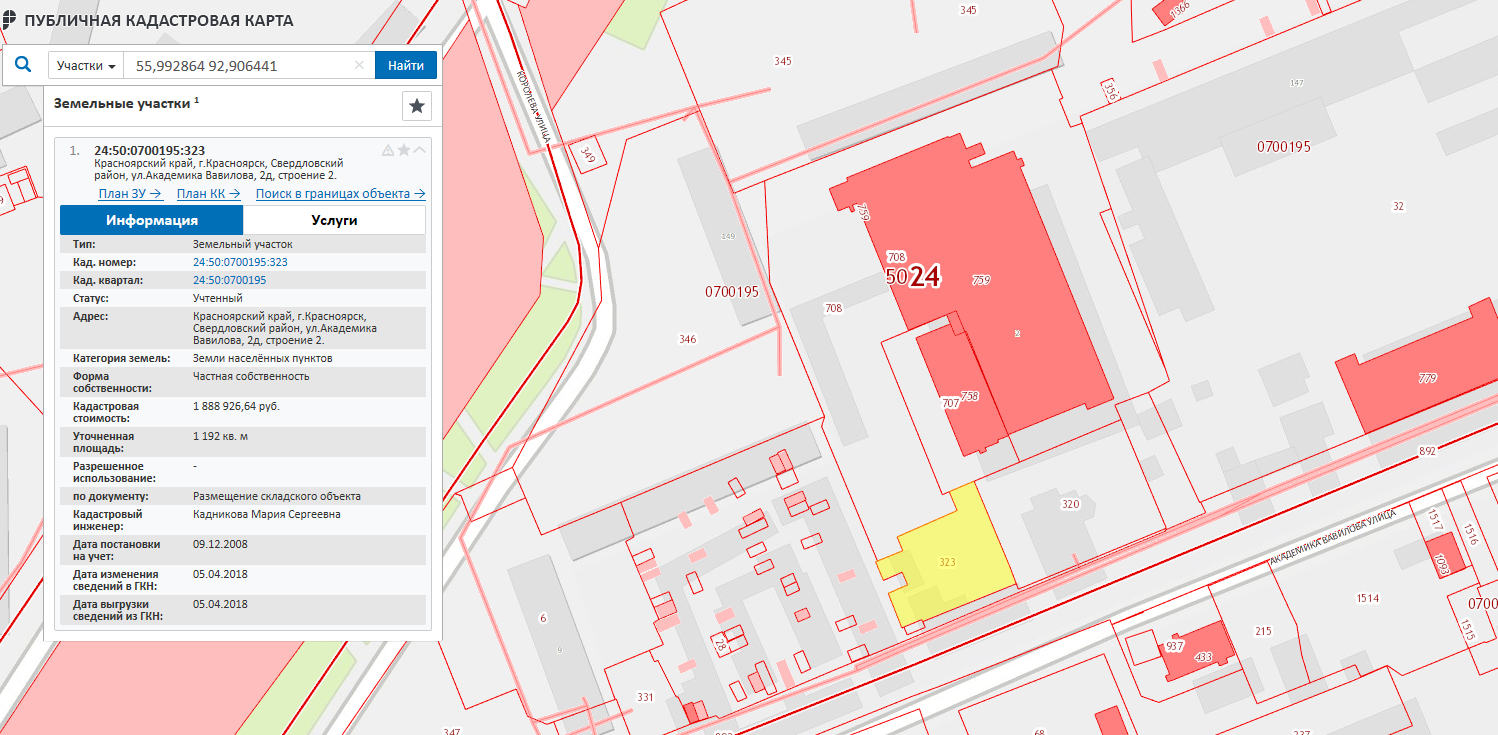 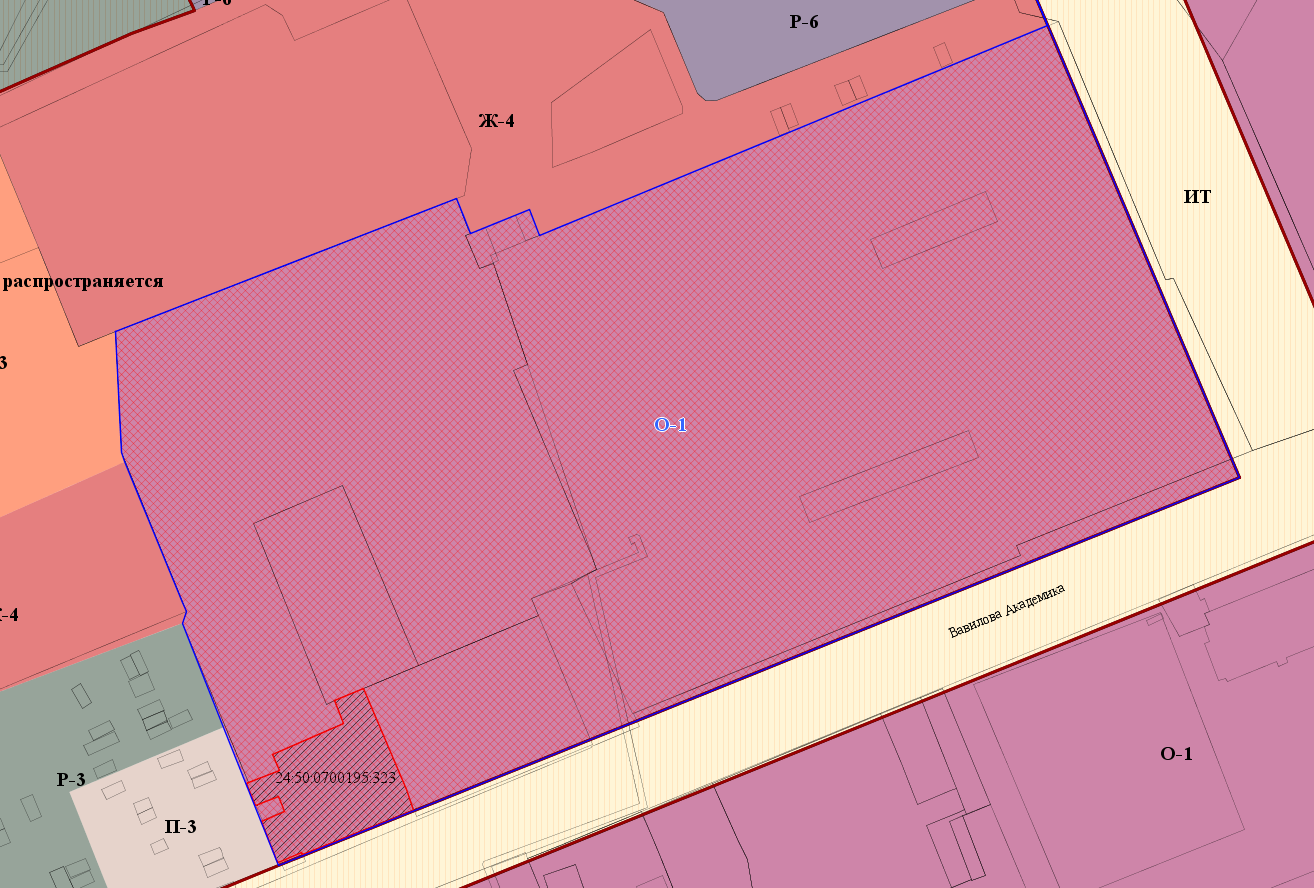 - граница земельного участка  с кадастровым номером 24:50:0700195:323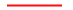 - граница территориальной зоны делового, общественного и коммерческого назначения, объектов культуры (О-1)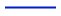 